										Краткие итоги										24 октября 2023 г.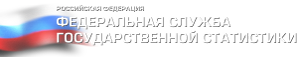 Оборот организаций и платные услуги населению за январь-сентябрь 2023 годаОборот крупных и средних организаций Грайворонского городского округа за январь-сентябрь 2023 года составил 7000.4 млн. рублей и по сравнению с соответствующим периодом 2022 года увеличился на 14.0%. В том числе стоимость отгруженных товаров собственного производства, выполненных собственными силами работ и услуг составила 5543.8 млн. рублей (113,5% к уровню прошлого года), выручка от продажи приобретенных на стороне товаров (без НДС и акцизов) – 1456.6 млн. рублей (116,1%). Наиболее существенную долю в общем обороте по округу составляет доля сельскохозяйственных организаций – 60,9% и организаций оптовой и розничной торговли – 16,7%.Оборот розничной торговли составил 1338,9 млн. рублей (118,6% к аналогичному периоду прошлого года), в том числе пищевыми продуктами – 853,7 млн. рублей (119,6%). За январь-сентябрь 2023 года крупными и средними предприятиями округа оказано платных услуг населению на сумму 87,9 млн. рублей, что составляет  111,5% к уровню 9 месяцев 2022 года. 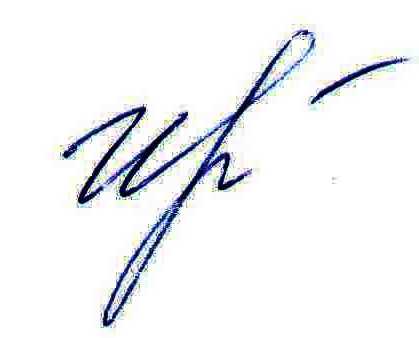 Руководитель подразделения	Белгородстата в г. Грайворон                                    		        С.В.ИльинаИсп. С.В.Ильина8 (47261) 4-64-88